Консультация для родителей на тему:«Игры с детьми зимой дома и на улице».                       Все родители задумываются над тем, в какие игры можно поиграть с ребенком на свежем воздухе. Обычная зимняя прогулка с ребенком может превратиться, как по волшебству в увлекательный досуг, ведь снег дарит родителям и детям уникальную возможность во всю насладится всеми прелестями и радостями зимних забав. Помимо традиционных зимних развлечений существует масса увлекательных и интересных игр для детей различной возрастной группы, которые позволяют ребенку творчески развиваться и активно двигаться.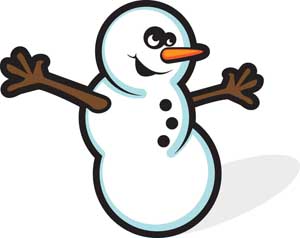  	Дети очень любят снег и игры зимой на улице. А вот если нет на улице снега, то выбрав похожие игры, можно поиграть в них и дома.                                             Лепим снеговика 	Лепка снеговика, хорошо развивает моторику, также и фантазию ребенка. Если же снега нет, можно предложить ребенку сделать мини-снеговика из пластилина, либо из теста (мука, соль, вода). Ее плюс в том, что она не растает и будет радовать ребенка всю зиму.                                             Катаемся на санкахКогда ребенок катается на санках, у него развивается равновесие, он учится принимать самостоятельно решения. Для начала нужно найти не опасные склоны, и, до тех пор пока малыш не почувствует себя уверенным, можете ездить вместе с ним. Также если нет снега, есть выход, возьмите одеяло и катайте ребенка на одеяле на скользком полу, как бы на “санках”.                                              Угадывайте следыНа прогулке зимой начните искать вместе с ребенком следы, пусть он их угадывает. Склоняйте малыша выдумывать о них – это пополнит его языковые навыки. Находясь дома, можно воплотить следы на бумаге с помощью красок или печати из картофеля.Играйте в снежкиХорошее упражнение – это снежки. Оно вырабатывает рефлекс, который помогает уклониться от противника, отлично улучшает координацию движения. Также сели нет снега, попробуйте поиграть и дома. За место снежков можно использовать мятую бумагу, комочки из ваты или свернутые в клубки носки.Рисование на снегу палочкой      Если вы любите летом рисовать палочкой на сыром песке, то зимой вы можете попробовать рисовать ей на снегу.Поиск клада      Эта увлекательная игра требует небольшой подготовительной работы.       Вам надо будет заранее купить в ближайшем магазине "клад". Это может быть угощение (маленькая шоколадка, конфетка), игрушка или сувенир.      «Сокровище» нужно положить в непромокаемую коробочку (пакетик) и спрятать под снегом в определенном месте.      Лучше всего прятать клад в лесу или во дворе собственного (частного) дома (дачи).      По заданию ребенок должен найти клад, руководствуясь вашими подсказками. Подсказки могут быть простые, например, горячо-холодно или более сложные: сделай два шага налево, потом три направо.С кочки на кочку         Игра заключается в следующем — начертите  на снегу круги диаметром 30–40 сантиметров. Расстояние между кругами — 40–50 сантиметров. Малыш выступает в роли лягушонка. Ему надо прыгать с кочки на кочку (то есть из круга в круг), стараясь побыстрее перебраться с первой кочки на последнюю. Отталкиваться надо обязательно обеими ногами: присесть, согнув ноги в коленях, затем прыжок.Ледяные дорожкиЭта детская зимняя игра с участием родителей поможет ребенку научиться удерживать равновесие  на льду.      	Ребенок идет по ледяной дорожке, передвигая ноги по льду, стараясь не упасть. Варежка-подружкаЕсли некому составить компанию ребенку для прогулки по снегу, сделайте ему варежку-подружку. На варежку, у которой потеряна пара, пришейте пуговицы вместо глаз, при помощи ниток сделайте рот или нарисуйте лицо. Пусть малыш научит варежку, как надо играть в зимние игры на улице.
      Барьеры      Лопатой соберите снег и превратите его в барьеры различной величины. Малыши быстро перебираются через все барьеры, не задев их.                                                        Рисуем зерном         Есть еще один способ рисовать на снегу, который понравится не только детям, но и птицам - рисунки зерном и семечками. Наберите всякой крупы, мелкой и большой, темной и светлой. Можно крупу также рассыпать в пластиковые бутылки и сделать сбоку дырочки, откуда она будет струйкой высыпаться. Если сделать рисунок перед окном, можно будет потом наблюдать из дома за пернатыми поклонники вашего творчества.            Таким образом, игровые упражнения, игры на свежем воздухе не только приносят детям радость, но и полезны для здоровья. К тому же такого рода прогулки, совместный активный отдых родителей и детей – это проявление общих взглядов, доверия, взаимопонимания, всё это способствует созданию благоприятного климата в семье. 